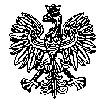 KOMENDA WOJEWÓDZKA POLICJIz siedzibą w RadomiuSekcja Zamówień Publicznych	ul. 11 Listopada 37/59,   26-600 Radomtel. 47 701 31 03		tel. 47 701 20 07 Radom, dnia 15.07.2022r.        Egz. pojedynczyl.dz. ZP 1436/22						 RTJ. 44/22WYKONAWCYInformacja o wyborze najkorzystniejszej oferty na zadanie nr 6,9,10,11,17,18,20Usługa  parkowania/przechowywania pojazdów/rzeczy zabezpieczonych przez Policję i na jej koszt oraz innych pojazdów zleconych przez Policję do prowadzonych postępowań, z podziałem na:Parkowanie/przechowywanie rowerów, motocykli, pojazdów trójkołowych lub czterokołowych, pojazdów samochodowych o masie nieprzekraczającej 550 kg;Parkowanie/przechowywanie  pojazdów samochodowych o DMC do 3,5T;Parkowanie/przechowywanie pojazdów samochodowych o DMC przekraczającej 3,5T, a nieprzekraczającej 16T, przyczep oraz naczep;Parkowanie/przechowywanie pojazdów samochodowych o DMC przekraczającej 16T;Przechowywanie części samochodowych, motocyklowych oraz depozytów na powierzchni 10m2.Nr wew. postępowania 26/22 (ID 621265)Ogłoszenie nr 2022/BZP 00189528 z dnia 2022-06-01Zamawiający – Komenda Wojewódzka Policji z siedzibą w Radomiu, działając na podstawie art. 253 ust. 2 ustawy z dnia 11 września 2019 r. Prawo zamówień publicznych (Dz. U. z 2021 r., poz. 1129 z późn. zm.) informuje, o dokonaniu wyboru najkorzystniejszej oferty w przedmiotowym postępowaniu dla: Zadanie nr 6 - KPP Grójec, ul. Brzozowa 108, 05-600 Grójec  - oferta nr 8 Wykonawcy:P.H.U Piotr Wolański ul. Wilczogórska 1105-600 GrójecI kryterium – cena – 13 250,00 zł  II kryterium – ilość miejsc parkingowych – 250z punktacją łączną wynoszącą: 100,00 pkt. w tym:  kryterium cena: 60,00 pkt.,  kryterium:  ilość miejsc parkingowych : 40,00 pkt. UZASADNIENIE WYBORU OFERTY: W postępowaniu złożono jedną ważną ofertę. Oferta nr 8 to najkorzystniejsza oferta, która przedstawia najkorzystniejszy stosunek jakości  (tj. ilość miejsc parkingowych) do ceny. Oferta otrzymała łącznie 100,00 pkt. Zadanie nr  - 9 - KPP Łosice, ul. Kolejowa 6, 08-200 Łosice - oferta nr 2 Wykonawcy:Firma Handlowo- Usługowa HADES Kinga Wierzbicka, ul. Krasińskiego 1/2,08-200 ŁosiceI kryterium – cena – 11 131,50 zł  II kryterium – ilość miejsc parkingowych - 20z punktacją łączną wynoszącą: 100,00 pkt. w tym:  kryterium cena: 60,00 pkt.,  kryterium:  ilość miejsc parkingowych : 40,00 pkt.UZASADNIENIE WYBORU OFERTY: W postępowaniu złożono jedną ważną ofertę. Oferta nr 2 to najkorzystniejsza oferta, która przedstawia najkorzystniejszy stosunek jakości  (tj. ilość miejsc parkingowych) do ceny. Oferta otrzymała łącznie 100,00 pkt. Zadanie nr  - 10 - KPP Ostrów Mazowiecka, ul. Płk. K. Piłata 12, 07-300 Ostrów Mazowiecka - oferta nr 6Wykonawcy:P.P.H.U. ZADROGA S.J. W.Zadroga, G.ZadrogaWesoła 8, 07-300 Ostrów MazowieckiI kryterium – cena – 23 037,60 zł  II kryterium – ilość miejsc parkingowych - 500z punktacją łączną wynoszącą: 100,00 pkt. w tym:  kryterium cena: 60,00 pkt.,  kryterium:  ilość miejsc parkingowych : 40,00 pkt.UZASADNIENIE WYBORU OFERTY: W postępowaniu złożono jedną ważną ofertę. Oferta nr 6 to najkorzystniejsza oferta, która przedstawia najkorzystniejszy stosunek jakości  (tj. ilość miejsc parkingowych) do ceny. Oferta otrzymała łącznie 100,00 pkt. Zadanie nr  - 11 - KPP Płońsk, ul. 1 Maja 3, 09-100 Płońsk - oferta nr 9 Wykonawcy:TRANSPOL Daria Kurnicka-Kuligowskaul. Młodzieżowa 47, 09-100 PłońskI kryterium – cena – 7540,00 zł  II kryterium – ilość miejsc parkingowych - 45z punktacją łączną wynoszącą: 100,00 pkt. w tym:  kryterium cena: …60,00 pkt.,  kryterium:  ilość miejsc parkingowych : 40,00 pkt.UZASADNIENIE WYBORU OFERTY: W postępowaniu złożono jedną ważną ofertę. Oferta nr 9 to najkorzystniejsza oferta, która przedstawia najkorzystniejszy stosunek jakości  (tj. ilość miejsc parkingowych) do ceny. Oferta otrzymała łącznie 100,00 pkt. Zadanie nr  - 17 - KPP Wyszków, ul. Kościuszki 13, 07-200 Wyszków - oferta nr 10 Wykonawcy:Pomoc Drogowa Mateusz Karpińskiul. Mazowiecka 2 07-200 WyszkówI kryterium – cena – 35 100,00 zł  II kryterium – ilość miejsc parkingowych - 100z punktacją łączną wynoszącą: 100,00 pkt. w tym:  kryterium cena: 60,00 pkt.,  kryterium:  ilość miejsc parkingowych : 40,00 pkt.UZASADNIENIE WYBORU OFERTY: W postępowaniu złożono jedną ważną ofertę. Oferta nr 10 to najkorzystniejsza oferta, która przedstawia najkorzystniejszy stosunek jakości  (tj. ilość miejsc parkingowych) do ceny. Oferta otrzymała łącznie 100,00 pkt. Zadanie nr  - 18 - KPP Zwoleń, ul. Batalionów Chłopskich 14, 26-700 Zwoleń - oferta nr 3 Wykonawcy:Zakład Usługowo Handlowy „AUTO-SERVICE”Ryszard Urbanekul. Armii Krajowej 22, 26-700 ZwoleńI kryterium – cena – 22 140,00 zł  II kryterium – ilość miejsc parkingowych - 100z punktacją łączną wynoszącą: 100,00 pkt. w tym:  kryterium cena: 60,00 pkt.,  kryterium:  ilość miejsc parkingowych : 40,00 pkt.UZASADNIENIE WYBORU OFERTY: W postępowaniu złożono jedną ważną ofertę. Oferta nr 3 to najkorzystniejsza oferta, która przedstawia najkorzystniejszy stosunek jakości  (tj. ilość miejsc parkingowych) do ceny. Oferta otrzymała łącznie 100,00 pkt. Zadanie nr  - 20 - KPP Żyrardów, ul. Chopina 4/6, 96-300 Żyrardów - oferta nr 7 Wykonawcy:Pomoc Drogowa Wojciech Kozińskiul. Przemysłowa 8, 96-300 ŻyrardówI kryterium – cena – 6 986,40 zł  II kryterium – ilość miejsc parkingowych – 50z punktacją łączną wynoszącą: 100,00 pkt. w tym:  kryterium cena: 60,00 pkt.,  kryterium:  ilość miejsc parkingowych : 40,00 pkt.UZASADNIENIE WYBORU OFERTY: W postępowaniu złożono jedną ważną ofertę. Oferta nr 7 to najkorzystniejsza oferta, która przedstawia najkorzystniejszy stosunek jakości  (tj. ilość miejsc parkingowych) do ceny. Oferta otrzymała łącznie 100,00 pkt. W wyznaczonym przez Zamawiającego terminie tj. do dnia 14.06.2022r. do godziny  12,00 – wpłynęło   
10 (dziesięć) ofert w przedmiotowym postępowaniu prowadzonym za pośrednictwem platformazapupowa.pl pod adresem: https://platformazakupowa.pl/pn/kwp_radom ( ID 458431 ). Nazwy albo imiona i nazwiska oraz siedziby  lub miejsca prowadzonej działalności gospodarczej albo miejsce zamieszkania wykonawców, których oferty zostały otwarte:Oferta nr 1 –  Pomoc Drogowa, Parking Strzeżony Łabęda Bożena, Kleszewo 54, 06-100 Pułtusk NIP 5681009618 - Zadanie nr 13 - 1623,60 zł.Oferta nr 2 - Firma Handlowo- Usługowa HADES Kinga Wierzbicka, ul. Krasińskiego 1/2, 08-200 Łosice NIP 4960231114 - Zadanie nr 9 - 11131,50 zł.Oferta nr 3 - Zakład Usługowo Handlowy „AUTO-SERVICE” Ryszard Urbanek ul. Armii Krajowej 22, 26-700 Zwoleń NIP 8111000987 - Zadanie nr 18 - 22140,00 zł.
Oferta nr 4 - F.H.U.SPARK Grzegorz Iskra Stawowa 2 , 07-130 Łochów NIP 8241608664 - Zadanie nr 16 – 7380,00 zł.Oferta nr 5 - MM AUTO SERWIS Kurczewski Marcin ul. Graniczna 66, 09-400 Płock NIP 7742900820 - Zadanie nr 1 – 18000,00 zł.Oferta nr 6 - P.P.H.U. ZADROGA S.J. W.Zadroga, G.Zadroga Wesoła 8, 07-300 Ostrów Mazowiecki NIP 7591588660 - Zadanie nr 10 - 23007,60 zł. po dokonanej poprawie 23.037,60 zł.Oferta nr 7 - Pomoc Drogowa Wojciech Koziński ul. Przemysłowa 8, 96-300 Żyrardów NIP 8381320236 - Zadanie nr 20 - 6986,40 zł.Oferta nr 8 - P.H.U Piotr Wolański ul. Wilczogórska 11 05-600 Grójec NIP 7971206386 - Zadanie nr 6 – 13250,00 zł.Oferta nr 9 - TRANSPOL Daria Kurnicka-Kuligowska ul. Młodzieżowa 47, 09-100 Płońsk NIP 5671268749 - Zadanie nr 11 – 7540,00 zł.Oferta nr 10 - Pomoc Drogowa Mateusz Karpiński ul. Mazowiecka 2 07-200 Wyszków NIP 7621985510 - Zadanie nr 17 – 35100,00 zł.Zamawiający przed otwarciem ofert udostępnił na stronie internetowej prowadzonego postępowania: https://platformazakupowa.pl/pn/kwp_radom informację o kwocie, jaką zamierza przeznaczyć na  sfinansowanie zamówienia tj. 383 312,55 zł. brutto z podziałem na poszczególne Zadania (częściZestawienie otwartych ofert w ramach poszczególnych zadań:Zadanie nr 1 – KMP Płock, CBŚP o/Płock, ul. Kilińskiego 8, 09-400 Płock Zadanie nr 6 - KPP Grójec, ul. Brzozowa 108, 05-600 GrójecZadanie nr 9 - KPP Łosice ul. Kolejowa 6, 08-200 ŁosiceZadanie nr 10 - KPP Ostrów Mazowiecka ul. Płk. K. Piłata 12, 07-300 Ostrów MazowieckaZadanie nr 11 - KPP Płońsk ul. 1 Maja 3, 09-100 PłońskZadanie nr 13 - KPP Pułtusk ul. Rynek 23, 06-100 Pułtusk	Zadanie nr 16 - KPP Węgrów ul. Józefa Piłsudskiego 6, 07-100 WęgrówZadanie nr 17 - KPP Wyszków ul. Kościuszki 13, 07-200 WyszkówZadanie nr 18 - KPP Zwoleń ul. Batalionów Chłopskich 14, 26-700 ZwoleńZadanie nr 20 - KPP Żyrardów ul. Chopina 4/6, 96-300 ŻyrardówWYLICZENIE I PRZYZNANIE OFERTOM PUNKTACJIOferty zostaną ocenione przez zamawiającego w oparciu o następujące kryteria i ich znaczenie:Kryteria oceny:Oferty zostaną ocenione przez Zamawiającego w oparciu o następujące kryteria i ich znaczenie: cena ( C ) oferty brutto z wagą – 60 %,ilość oferowanych miejsc parkingowych ( M ) z wagą– 40 %, co łącznie daje 100%.Ocena ofertP = C + M P – Suma punktów badanej ważnej oferty (dla danego zadania)C – cena oferty brutto – 60 pkt.M – ilość oferowanych miejsc parkingowych – 40 pkt.KRYTERIUM C - CENA OFERTY BRUTTO będzie liczona dla każdego zadania zgodnie z poniższym wzorem:C = najniższa cena z ważnych ofert / cena badanej oferty x 60 pkt.KRYTERIUM M - ILOŚĆ OFEROWANYCH MIEJSC PARKINGOWYCH dla pojazdów samochodowych o DMC do 3,5T będzie liczona dla każdego zadania zgodnie z poniższym wzorem:M = ilość miejsc parkingowych badanej oferty / największa ilość miejsc parkingowych z ważnych ofert 
x 40 pkt.O WYBORZE NAJKORZYSTNIEJSZEJ OFERTY DLA DANEGO ZADANIA ZADECYDUJE NAJWYŻSZA ILOŚĆ PUNKTÓW UZYSKANYCH ŁĄCZNIE ZA KRYTERIA C i M DLA DANEGO ZADANIA.PUNKTACJA PRZYZNANA OFERTOM I RANKIG OFERT- WYLICZENIE PUNKTÓWZadanie nr 6 - KPP Grójec, ul. Brzozowa 108, 05-600 GrójecCena najkorzystniejszej oferty mieści się w kwocie, jaką Zamawiający przeznaczył na sfinansowanie zamówienia, w związku z powyższym Komisja Przetargowa proponuje wybór oferty oznaczonej nr 8 na zadanie nr 6 i zawarcie umowy na realizację przedmiotu zamówienia.Zadanie nr 9 - KPP Łosice, ul. Kolejowa 6, 08-200 ŁosiceCena najkorzystniejszej oferty mieści się w kwocie, jaką Zamawiający przeznaczył na sfinansowanie zamówienia, w związku z powyższym Komisja Przetargowa proponuje wybór oferty oznaczonej nr 2 na zadanie nr 9 i zawarcie umowy na realizację przedmiotu zamówienia.Zadanie nr 10 - KPP Ostrów Mazowiecka, ul. Płk. K. Piłata 12, 07-300 Ostrów MazowieckaCena najkorzystniejszej oferty mieści się w kwocie, jaką Zamawiający przeznaczył na sfinansowanie zamówienia, w związku z powyższym Komisja Przetargowa proponuje wybór oferty oznaczonej nr 6 na zadanie nr 10 i zawarcie umowy na realizację przedmiotu zamówienia.Zadanie nr 11 - KPP Płońsk, ul. 1 Maja 3, 09-100 PłońskCena najkorzystniejszej oferty mieści się w kwocie, jaką Zamawiający przeznaczył na sfinansowanie zamówienia, w związku z powyższym Komisja Przetargowa proponuje wybór oferty oznaczonej nr 9 na zadanie nr 11 i zawarcie umowy na realizację przedmiotu zamówienia.Zadanie nr 17 - KPP Wyszków, ul. Kościuszki 13, 07-200 WyszkówW postępowaniu złożono 1 (jedną) ważną ofertę.  Oferta nr 10 złożona przez wykonawcę Pomoc Drogowa Mateusz Karpiński ul. Mazowiecka 2 07-200 Wyszków to najkorzystniejsza oferta, która przedstawia najkorzystniejszy stosunek jakości  tj. ilość oferowanych miejsc parkingowych do ceny. Oferta otrzymała łącznie 100,00 pkt. Cena najkorzystniejszej oferty przewyższa środki finansowe Zamawiającego przeznaczone na realizację przedmiotu zamówienia o kwotę 11400,00 zł., jednakże Zamawiający może zwiększyć środki finansowe na realizację przedmiotu zamówienia do ceny najkorzystniejszej oferty w związku z powyższym zamawiający dokonuje  wyboru na Zadanie nr 17 jako najkorzystniejszą ofertę oznaczoną nr 10 Zadanie nr 18 - KPP Zwoleń, ul. Batalionów Chłopskich 14, 26-700 ZwoleńW postępowaniu złożono 1 (jedną) ważną ofertę.  Oferta nr 3 złożona przez wykonawcę Zakład Usługowo Handlowy „AUTO-SERVICE” Ryszard Urbanek ul. Armii Krajowej 22, 26-700 Zwoleń to najkorzystniejsza oferta, która przedstawia najkorzystniejszy stosunek jakości  tj. ilość oferowanych miejsc parkingowych do ceny. Oferta otrzymała łącznie 100,00 pkt. Cena najkorzystniejszej oferty przewyższa środki finansowe Zamawiającego przeznaczone na realizację przedmiotu zamówienia o kwotę 7140,00 zł., jednakże Zamawiający może zwiększyć środki finansowe na realizację przedmiotu zamówienia do ceny najkorzystniejszej oferty w związku z powyższym zamawiający dokonuje  wyboru na Zadanie nr 17 jako najkorzystniejszą ofertę oznaczoną nr 10 Zadanie nr 20 - KPP Żyrardów, ul. Chopina 4/6, 96-300 ŻyrardówCena najkorzystniejszej oferty mieści się w kwocie, jaką Zamawiający przeznaczył na sfinansowanie zamówienia, w związku z powyższym Komisja Przetargowa proponuje wybór oferty oznaczonej nr 7 na zadanie nr 20 i zawarcie umowy na realizację przedmiotu zamówieniaRANKING OFERT i WYLICZENIE PUNKTACJIZadanie nr 6 – KPP Grójec, ul. Brzozowa 108, 05-600 Grójec1. miejsce - P.H.U Piotr Wolański, ul. Wilczogórska 11, 05-600 Grójec – 100 pktZadanie nr 9 – KPP Łosice, ul. Kolejowa 6, 08-200 Łosice1. miejsce - Firma Handlowo- Usługowa HADES Kinga Wierzbicka, ul. Krasińskiego 1/2, 08-200 Łosice – 100 pktZadanie nr 10 - KPP Ostrów Mazowiecka, ul. Płk. K. Piłata 12, 07-300 Ostrów Mazowiecka1. miejsce - P.P.H.U. ZADROGA S.J. W.Zadroga, G.Zadroga Wesoła 8, 07-300 Ostrów Mazowiecki – 100 pktZadanie nr 11 - KPP Płońsk, ul. 1 Maja 3, 09-100 Płońsk1. miejsce - TRANSPOL Daria Kurnicka-Kuligowska ul. Młodzieżowa 47, 09-100 Płońsk – 100 pktZadanie nr 17 - KPP Wyszków, ul. Kościuszki 13, 07-200 Wyszków1. miejsce - Pomoc Drogowa Mateusz Karpiński ul. Mazowiecka 2 07-200 Wyszków – 100 pktZadanie nr 18 - KPP Zwoleń, ul. Batalionów Chłopskich 14, 26-700 Zwoleń1. miejsce - Zakład Usługowo Handlowy „AUTO-SERVICE” Ryszard Urbanek ul. Armii Krajowej 22, 26-700 Zwoleń – 100 pktZadanie nr 20 - KPP Żyrardów, ul. Chopina 4/6, 96-300 Żyrardów1. miejsce - Pomoc Drogowa Wojciech Koziński ul. Przemysłowa 8, 96-300 Żyrardów – 100 pktZ poważaniem       Kierownik       Sekcji Zamówień Publicznych    									KWP zs. w Radomiu     									  Justyna KowalskaEgz. pojedynczy Opracował: Małgorzata WójcikInformację o wyborze najkorzystniejszej oferty na zadanie nr 6,9,10,11,17,18,20 udostępniono na stronie internetowej prowadzonego postępowania pod adresem: https://platformazakupowa.pl/pn/kwp_radom w dniu 15.07.2022r.Nr zadaniaNazwa zadaniaWartość (zł.)1.KMP Płock, CBŚP o/Płock, ul. Kilińskiego 8, 09-400 Płock18.625,002.KMP Ostrołęka, CBŚP o/Ostrołęka, ul. Janusz Korczaka 16, 07-409 Ostrołęka5.410,003.KPP Białobrzegi, ul. Żeromskiego 23, 26-800 Białobrzegi1.439,104.KPP Ciechanów, ul. 11 Pułku Ułanów Legionowych 25, 06-400 Ciechanów4.364,255.KPP Gostynin, ul. 3-go Maja 17, 09-500 Gostynin34.440,006.KPP Grójec, ul. Brzozowa 108, 05-600 Grójec115.005,007.KPP Kozienice, ul. Radomska 1, 26-900 Kozienice34.550,008.KPP Lipsko, ul. Spacerowa 31A, 27-300 Lipsko4.314,009.KPP Łosice, ul. Kolejowa 6, 08-200 Łosice11.131,5010.KPP Ostrów Mazowiecka, ul. Płk. K. Piłata 12, 07-300 Ostrów Mazowiecka23.280,0011.KPP Płońsk, ul. 1 Maja 3, 09-100 Płońsk7.540,0012.KPP Przasnysz, ul. Świerkowa 5, 06-300 Przasnysz1.600,0013.KPP Pułtusk, ul. Rynek 23, 06-100 Pułtusk3.110,0014.KPP Sierpc, ul. Kilińskiego 24C, 09-200 Sierpc15.750,0015.KPP Szydłowiec, ul. Kościuszki 194, 26-500 Szydłowiec34.440,0016.KPP Węgrów, ul. Józefa Piłsudskiego 6, 07-100 Węgrów15.500,0017.KPP Wyszków, ul. Kościuszki 13, 07-200 Wyszków23.700,0018.KPP Zwoleń, ul. Batalionów Chłopskich 14, 26-700 Zwoleń15.000,0019.KPP Żuromin, ul. Warszawska 8, 09-300 Żuromin6.500,0020.KPP Żyrardów, ul. Chopina 4/6, 96-300 Żyrardów7.613,70Wartość jaką Zamawiający przeznaczył na realizację zadania 
brutto [PLN]Nr ofertyNazwa Wykonawcycena ( C ) oferty brutto 
z wagą – 
60 %,ilość oferowanych miejsc parkingowych 
( M ) z wagą– 40 %,Łączna ilość punktów ocenianej oferty18 625,005MM AUTO SERWIS Kurczewski Marcinul. Graniczna 66, 
09-400 PłockNIP 7742900820Oferta podlega odrzuceniu na podstawie art. 226 ust. 1 pkt 5 tzn. jej treść jest niezgodna z warunkami zamówienia 
oraz na podstawie art. 226 ust. 1 pkt 12 tj. wykonawca nie wyraził pisemnej zgody na przedłużenie terminu związania ofertą.Oferta podlega odrzuceniu na podstawie art. 226 ust. 1 pkt 5 tzn. jej treść jest niezgodna z warunkami zamówienia 
oraz na podstawie art. 226 ust. 1 pkt 12 tj. wykonawca nie wyraził pisemnej zgody na przedłużenie terminu związania ofertą.Oferta podlega odrzuceniu na podstawie art. 226 ust. 1 pkt 5 tzn. jej treść jest niezgodna z warunkami zamówienia 
oraz na podstawie art. 226 ust. 1 pkt 12 tj. wykonawca nie wyraził pisemnej zgody na przedłużenie terminu związania ofertą.Wartość jaką Zamawiający przeznaczył na realizację zadania 
brutto [PLN]Nr ofertyNazwa Wykonawcycena ( C ) oferty brutto 
z wagą – 
60 %,ilość oferowanych miejsc parkingowych 
( M ) z wagą– 40 %,Łączna ilość punktów ocenianej oferty115 005,008P.H.U Piotr Wolański ul. Wilczogórska 1105-600 GrójecNIP 797120638613250,00250100 pkt115 005,008P.H.U Piotr Wolański ul. Wilczogórska 1105-600 GrójecNIP 797120638660 pkt40 pkt100 pktWartość jaką Zamawiający przeznaczył na realizację zadania 
brutto [PLN]Nr ofertyNazwa Wykonawcycena ( C ) oferty brutto 
z wagą – 
60 %,ilość oferowanych miejsc parkingowych 
( M ) z wagą– 40 %,Łączna ilość punktów ocenianej oferty11131,502Firma Handlowo- Usługowa HADES 
Kinga Wierzbicka, ul. Krasińskiego 1/2,
08-200 ŁosiceNIP 496023111411131,5020100 pkt11131,502Firma Handlowo- Usługowa HADES 
Kinga Wierzbicka, ul. Krasińskiego 1/2,
08-200 ŁosiceNIP 496023111460 pkt40 pkt100 pktWartość jaką Zamawiający przeznaczył na realizację zadania 
brutto [PLN]Nr ofertyNazwa Wykonawcycena ( C ) oferty brutto 
z wagą – 
60 %,ilość oferowanych miejsc parkingowych 
( M ) z wagą– 40 %,Łączna ilość punktów ocenianej oferty23280,006P.P.H.U. ZADROGA Spółka Jawna W.Zadroga, G.ZadrogaWesoła 8, 07-300 Ostrów Mazowiecki NIP 759158866023007,60500100 pkt23280,006P.P.H.U. ZADROGA Spółka Jawna W.Zadroga, G.ZadrogaWesoła 8, 07-300 Ostrów Mazowiecki NIP 759158866060 pkt40 pkt100 pktWartość jaką Zamawiający przeznaczył na realizację zadania 
brutto [PLN]Nr ofertyNazwa Wykonawcycena ( C ) oferty brutto 
z wagą – 
60 %,ilość oferowanych miejsc parkingowych 
( M ) z wagą– 40 %,Łączna ilość punktów ocenianej oferty7540,009TRANSPOL Daria Kurnicka-Kuligowskaul. Młodzieżowa 47, 09-100 PłońskNIP 56712687497540,0045100 pkt7540,009TRANSPOL Daria Kurnicka-Kuligowskaul. Młodzieżowa 47, 09-100 PłońskNIP 567126874960 pkt40 pkt100 pktWartość jaką Zamawiający przeznaczył na realizację zadania 
brutto [PLN]Nr ofertyNazwa Wykonawcycena ( C ) oferty brutto 
z wagą – 
60 %,ilość oferowanych miejsc parkingowych 
( M ) z wagą– 40 %,Łączna ilość punktów ocenianej oferty3110,001Pomoc Drogowa, Parking Strzeżony Łabęda Bożena, Kleszewo 54, 06-100 PułtuskNIP 5681009618Oferta podlega odrzuceniu na podstawie 
art. 226 ust. 1 pkt 5 tzn. jej treść jest niezgodna 
z warunkami zamówienia.Oferta podlega odrzuceniu na podstawie 
art. 226 ust. 1 pkt 5 tzn. jej treść jest niezgodna 
z warunkami zamówienia.Oferta podlega odrzuceniu na podstawie 
art. 226 ust. 1 pkt 5 tzn. jej treść jest niezgodna 
z warunkami zamówienia.Wartość jaką Zamawiający przeznaczył na realizację zadania 
brutto [PLN]Nr ofertyNazwa Wykonawcycena ( C ) oferty brutto 
z wagą – 
60 %,ilość oferowanych miejsc parkingowych 
( M ) z wagą– 40 %,Łączna ilość punktów ocenianej oferty15500,004F.H.U.SPARK Grzegorz IskraStawowa 2 , 07-130 ŁochówNIP 8241608664Oferta podlega odrzuceniu na podstawie 
art. 226 ust. 1 pkt 5 tzn. jej treść jest niezgodna 
z warunkami zamówienia.Oferta podlega odrzuceniu na podstawie 
art. 226 ust. 1 pkt 5 tzn. jej treść jest niezgodna 
z warunkami zamówienia.Oferta podlega odrzuceniu na podstawie 
art. 226 ust. 1 pkt 5 tzn. jej treść jest niezgodna 
z warunkami zamówienia.Wartość jaką Zamawiający przeznaczył na realizację zadania 
brutto [PLN]Nr ofertyNazwa Wykonawcycena ( C ) oferty brutto 
z wagą – 
60 %,ilość oferowanych miejsc parkingowych 
( M ) z wagą– 40 %,Łączna ilość punktów ocenianej oferty23700,0010Pomoc Drogowa Mateusz Karpińskiul. Mazowiecka 2 
07-200 WyszkówNIP 762198551035100,00100100 pkt23700,0010Pomoc Drogowa Mateusz Karpińskiul. Mazowiecka 2 
07-200 WyszkówNIP 762198551060 pkt40 pkt100 pktWartość jaką Zamawiający przeznaczył na realizację zadania 
brutto [PLN]Nr ofertyNazwa Wykonawcycena ( C ) oferty brutto 
z wagą – 
60 %,ilość oferowanych miejsc parkingowych 
( M ) z wagą– 40 %,Łączna ilość punktów ocenianej oferty15000,003Zakład Usługowo Handlowy „AUTO-SERVICE”Ryszard Urbanekul. Armii Krajowej 22, 26-700 ZwoleńNIP  811100098722140,00100100 pkt15000,003Zakład Usługowo Handlowy „AUTO-SERVICE”Ryszard Urbanekul. Armii Krajowej 22, 26-700 ZwoleńNIP  811100098760 pkt40 pkt100 pktWartość jaką Zamawiający przeznaczył na realizację zadania 
brutto [PLN]Nr ofertyNazwa Wykonawcycena ( C ) oferty brutto 
z wagą – 
60 %,ilość oferowanych miejsc parkingowych 
( M ) z wagą– 40 %,Łączna ilość punktów ocenianej oferty7613,707Pomoc Drogowa Wojciech Kozińskiul. Przemysłowa 8, 
96-300 ŻyrardówNIP 83813202366986,4050100 pkt7613,707Pomoc Drogowa Wojciech Kozińskiul. Przemysłowa 8, 
96-300 ŻyrardówNIP 838132023660 pkt40 pkt100 pktWartość jaką Zamawiający przeznaczył na realizację zadania 
brutto [PLN]Nr ofertyNazwa Wykonawcycena ( C ) oferty brutto 
z wagą – 
60 %,ilość oferowanych miejsc parkingowych 
( M ) z wagą– 40 %,Łączna ilość punktów ocenianej oferty115.005,008.P.H.U Piotr Wolańskiul. Wilczogórska 1105-600 GrójecNIP 797120638613.250,00250100 pkt115.005,008.P.H.U Piotr Wolańskiul. Wilczogórska 1105-600 GrójecNIP 797120638660 pkt40 pkt100 pktWartość jaką Zamawiający przeznaczył na realizację zadania 
brutto [PLN]Nr ofertyNazwaWykonawcycena ( C ) oferty brutto 
z wagą – 60 %,ilość oferowanych miejsc parkingowych 
( M ) z wagą– 40 %,Łączna ilość punktów ocenianej oferty11.131,502.Firma Handlowo- Usługowa HADESKinga Wierzbicka, 
ul. Krasińskiego 1/2,08-200 ŁosiceNIP 496023111411.131,5020100 pkt11.131,502.Firma Handlowo- Usługowa HADESKinga Wierzbicka, 
ul. Krasińskiego 1/2,08-200 ŁosiceNIP 496023111460 pkt40 pkt100 pktWartość jaką Zamawiający przeznaczył na realizację zadania 
brutto [PLN]Nr ofertyNazwaWykonawcycena ( C ) oferty brutto z wagą – 60 %,ilość oferowanych miejsc parkingowych 
( M ) z wagą– 40 %,Łączna ilość punktów ocenianej oferty23.280,006.P.P.H.U. ZADROGA S.J. W.Zadroga, G.ZadrogaWesoła 8, 07-300 Ostrów MazowieckiNIP 759158866023.037,60500100 pkt23.280,006.P.P.H.U. ZADROGA S.J. W.Zadroga, G.ZadrogaWesoła 8, 07-300 Ostrów MazowieckiNIP 759158866060 pkt40 pkt100 pktWartość jaką Zamawiający przeznaczył na realizację zadania 
brutto [PLN]Nr ofertyNazwa Wykonawcycena ( C ) oferty brutto 
z wagą – 60 %,ilość oferowanych miejsc parkingowych ( M ) z wagą– 40 %,Łączna ilość punktów ocenianej oferty7.540,009.TRANSPOL Daria Kurnicka-Kuligowskaul. Młodzieżowa 47, 09-100 PłońskNIP 56712687497.540,0045100 pkt7.540,009.TRANSPOL Daria Kurnicka-Kuligowskaul. Młodzieżowa 47, 09-100 PłońskNIP 567126874960 pkt40 pkt100 pktWartość jaką Zamawiający przeznaczył na realizację zadania 
brutto [PLN]Nr ofertyNazwa Wykonawcycena ( C ) oferty brutto 
z wagą – 60 %,ilość oferowanych miejsc parkingowych ( M ) z wagą– 40 %,Łączna ilość punktów ocenianej oferty23.700,0010.Pomoc Drogowa Mateusz Karpińskiul. Mazowiecka 2 07-200 WyszkówNIP 762198551035.100,00100100 pkt23.700,0010.Pomoc Drogowa Mateusz Karpińskiul. Mazowiecka 2 07-200 WyszkówNIP 762198551060 pkt40 pkt100 pktWartość jaką Zamawiający przeznaczył na realizację zadania 
brutto [PLN]Nr ofertyNazwa Wykonawcycena ( C ) oferty brutto 
z wagą – 60 %,ilość oferowanych miejsc parkingowych ( M ) z wagą– 40 %,Łączna ilość punktów ocenianej oferty15.000,003.Zakład Usługowo Handlowy „AUTO-SERVICE”Ryszard Urbanekul. Armii Krajowej 22, 26-700 ZwoleńNIP  811100098722.140,00100100 pkt15.000,003.Zakład Usługowo Handlowy „AUTO-SERVICE”Ryszard Urbanekul. Armii Krajowej 22, 26-700 ZwoleńNIP  811100098760 pkt40 pkt100 pktWartość jaką Zamawiający przeznaczył na realizację zadania 
brutto [PLN]Nr ofertyNazwa Wykonawcycena ( C ) oferty brutto 
z wagą – 60 %,ilość oferowanych miejsc parkingowych ( M ) z wagą– 40 %,Łączna ilość punktów ocenianej oferty7.613,707.Pomoc Drogowa Wojciech Kozińskiul. Przemysłowa 8, 96-300 ŻyrardówNIP 83813202366986,4050100 pkt7.613,707.Pomoc Drogowa Wojciech Kozińskiul. Przemysłowa 8, 96-300 ŻyrardówNIP 838132023660 pkt40 pkt100 pkt